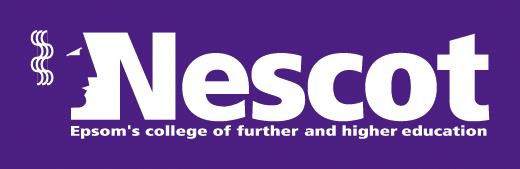 Safeguarding Policy and Procedures 2018/19‘Safeguarding is everyone’s responsibility’Contents:                                                                                                                                                          PageSafeguarding Statement                                                                                                                        3 Terminology                                                                                                                                             3Introduction                                                                                                                                             4                                                            Policy Aims                                                                                                                                               4Prevention/Protection                                                                                                                           4Safe College, Safe Staff                                                                                                                          5Roles and Responsibilities                                                                                                                     5                                                     Multi-agency working                                                                                                                            8                                                                                                                 Information Sharing                                                                                                                               8Related Documents                                                                                                                                9                                                                                                                     Safeguarding Procedures                                                                                                                    10Allegations Against staff                                                                                                                     10Allegations against the principal                                                                                                       10Whistleblowing                                                                                                                                     10What to refer to the Safeguarding Team?                                                                                       11                                                              Students who are particularly vulnerable                                                                                       11How to make a referral to the Safeguarding Team?                                                                     12Wider safeguarding concerns and how to refer                                                                             13What to do if a student makes a disclosure                                                                                    15Useful contact details                                                                                                                          16Safeguarding Briefing sheet for: temporary & franchise staff, commercial services, work experience & placements, apprenticeships, subcontractors, partnership delivery (including 14 to 16 year olds) and Distance Learning.                                                                                       18Criminal Disclosure Policy                                                                                                                   21AppendixAbuse and Neglect                                                                                                                                23Adults at risk                                                                                                                                           24Children Missing Education                                                                                                                 25                                                                                                                                    Child/Sexual Exploitation                                                                                                                     25                                                                                                    Criminal Exploitation: County Lines, criminal behaviour and gang involvement                       26Domestic Abuse                                                                                                                                     27Drugs and Alcohol Misuse, legal highs                                                                                               28Female Genital Mutilation – mandatory duties for teachers                                                        28Forced Marriage                                                                                                                                    28Homelessness - missing from home or care/ private fostering                                                    29Honour Based Violence                                                                                                                        29Online Safety                                                                                                                                          29Parental substance abuse, mental health and domestic abuse                                                    30Peer on Peer Abuse (sexual violence &harassment, relationship abuse, criminal behaviour)30PREVENT, radicalisation and extremism                                                                                           31Youth Produced Sexual Imagery (Sexting)                                                                                        32Students who are particularly vulnerable                                                                                         33Safeguarding Policy and Procedures 2018/19Safeguarding Statement Nescot College recognises our moral and statutory responsibility to safeguard and promote the welfare of children, young people and adults at risk of harm in our care. We endeavour to provide a safe and welcoming environment where students are respected and valued. We are alert to the signs of abuse and neglect and the Safeguarding Policy and Procedures will incorporate a wide range of risks we need to safeguard against. This includes the prevention of radicalisation which is listed as a specific safeguarding issue and is addressed by the Government PREVENT strategy. Terminology Safeguarding and promoting the welfare of children is defined as: protecting children from maltreatment; preventing impairment of children’s health or development; ensuring that children are growing up in circumstances constant with the provision of safe and effective care; and taking action to enable all children to have the best outcomes.Abuse: could mean neglect, physical, emotional, sexual or a combination of these. Further explanations can be found in Appendix 1 A child: is defined as under the age of 18 years An Adult at Risk: is defined as someone 18 years of age or over who is or may need to receive community care services by reason of mental health or other disability, age or illness and who may be unable to take care of themselves or protect themselves against significant harm or exploitation Prevent: The Prevent Strategy has three main objectives: responding to the ideological challenge of terrorism and the threat we face from those who promote it; preventing people being drawn into terrorism and ensure they are given appropriate advice and support; working with sectors and institutions where there are risks of radicalisation. Students: For the purpose of this policy and in the context of a post 16 environment, children (including those aged under 5 enrolled at Nestots), young people and adults at risk will be referred to as students with appropriate adaptions applied to the procedures. Staff:  Applies to all those working for or on behalf of the college, full or part time in either a paid or voluntary capacity including, for example, members of the Governing Body, visitors, contractors, sub-contracting partners and franchised staff.The Safeguarding Policy and Procedures apply to all students and staff. IntroductionThis policy has been developed in accordance with the principles and guidance of the; Children Acts 1989 and 2004; Education Act 2002; Working Together to Safeguard Children 2018; Keeping Children Safe in Education 2018; What to do if a child is being abused 2015; Surrey Safeguarding Children Board and SSCB Child Protection Procedures; Safeguarding Vulnerable Groups Act 2006; The Care Act 2014;Surrey Adult Safeguarding Board; Counter-Terrorism and Security Act 2015; Prevent Duty Guidance 2015; Guidance for safer working practice for those working in education settings 2015.  Nescot College takes seriously its responsibility to safeguard and promote the welfare of students and to work together with other agencies to ensure that adequate arrangements are in place within our college to identify, assess, and support students who are suffering harm.Policy Aims To demonstrate the college’s commitment with regard to safeguarding to students, parents and other partners. To provide an environment in which students feel safe, secure, valued, respected and feel confident to, and know how to, approach adults if they are experiencing difficulties, believing they will be effectively listened to. To raise the awareness of all staff, of the need to safeguard students and of their responsibilities in identifying and reporting possible cases of abuse.To provide a structured framework and procedure which will be followed by all staff in cases of suspected abuse ensuring consistent good practice across the College.To provide a systematic means of monitoring students known, or thought to be at risk of harm, and ensure we, the college, contribute to assessments of need and support packages for those students. To develop and promote effective working relationships with other agencies. To ensure that all staff working within the college, have been checked for their suitability, including, verification of their identity and qualifications, a satisfactory DBS check and a single central record is kept for audit.Prevention/Protection We recognise that the college plays a significant role in the prevention of harm to students by providing students with good lines of communication with trusted adults, supportive friends and an ethos of protection. The college community will therefore: Work to establish and maintain an ethos where students feel secure, are encouraged to talk and are always listened to. Include regular consultation with students e.g. through student surveys and Learner Voice.Ensure that students know that there is an adult in the college whom they can approach if they are worried or in difficulty. Include safeguarding across the curriculum, tutorials and opportunities which equip students with the skills they need to stay safe and know who to turn to for help. Safe College, Safe StaffWe will ensure that: All staff have information about the college’s safeguarding arrangements, safeguarding policy and procedures, staff behaviour policy, the role and names of the Designated Safeguarding Lead and Deputies, and Keeping Children Safe in Education 2018-part 1 annex A. This will apply to the Governing Body in relation to part 2 of the same guidance’All staff will receive Safeguarding, Prevent and Online Safety Training at induction, which is regularly updated and will receive updates on safeguarding, online safety, Prevent as required but at least annually. All staff and governors have regular safeguarding awareness training, updated by the Safeguarding Team as appropriate, to maintain their understanding of the signs and indicators of abuse.The Safeguarding Policy and Procedures, which includes the names of the Safeguarding Team, will be made available via the College website and will be clearly advertised to students, staff and parents/carers The College adopts recruitment, selection and pre-employment vetting procedures in line with legislation and best practice available. The College holds a single central register for all staff and volunteers which lists the checks that have been carried out and the date they were completed. Roles and Responsibilities All College Staff:Understand that it everyone’s responsibility to safeguard and promote the welfare of children and that they have a role to play in identifying concerns, sharing information and taking prompt actionAre aware of indicators of abuse (Appendix 1)Are aware of the Early Help process and understand their role of identifying emerging problems and preventing concerns from escalatingKnow how to respond to a student who discloses abuse and maintain appropriate confidentiality Will never promise a student that they will not tell anyone about a report of abuseWill refer any safeguarding concern to the Safeguarding Team or if necessary, where there is immediate risk to the student, to the police or Social Services. Should expect to support the Safeguarding Team, social workers and other agencies following a referralConsider at all times the best interest of the student Have a responsibility to provide a safe environment in which students can learn Will be aware of systems within the college which support safeguarding, which is explained as part of staff induction and attend update training offered during CPDHave read Keeping Children safe in education part one and the Nescot Safeguarding Policy and ProceduresStudent Welfare Mentors: The Student Welfare Mentors hold a caseload from a designated curriculum area and are responsible for ensuring:They are the first point of call for all staff and students reporting concerns They are available to listen to students during the college dayThey will offer ongoing support to students Will deal with individual cases, including record keeping and case notes, ensuring that safeguarding records remain updatedExternal agencies are supported with assessment and planning and provided with a report where requiredStudents are supported in line their Child Protection Plans, Child in Need plans and Personal Education Plans Liaison and first point of call with other agencies that support students and provide early help Attendance at conferences and review meetingsAppropriate referrals are made to external agencies Students confidentiality is respected and information about a student will only be disclosed to other members of staff on a need to know basis. Referrals are highlighted to designated staff with lead responsibility for safeguarding (D)DSL’SDesignated staff with responsibility for Safeguarding: The Designated Safeguarding Lead (DSL) is a senior member of staff from the college senior management team and takes lead responsibility for safeguarding. The College has six Deputy Designated Safeguarding Leads (DDSL’s) who are trained to the same standard as the DSL. The DSL and DDSL’s carries out those functions necessary to ensure the ongoing safety and protection of students by ensuring that:The Safeguarding Policy and Procedures are implemented and followed by all staffDuring term time they will be available (during college hours) for staff to discuss safeguarding concerns and will arrange adequate cover for out of hours’/term activitiesWhere there is a safeguarding concern, the students wishes and feelings will be taken into account, when determining what action to take and what services to provide. Any disclosures or suspicion of abuse are reported to the appropriate agency, including the police where a crime may have been committedThey liaise with Local Authorities and work with other agencies and professionals in line with Working Together to Safeguard Children 2018. They, or another staff member, will attend case conferences, core groups, or other multi-agency planning meetings, contribute to assessments, and provide a report where required. Has an understanding of locally agreed processes for providing early help and interventions and will support members of staff where early help is appropriate. There are detailed accurate records, either written or using appropriate online software, of all concerns about a student, even if there is no need to make an immediate referral, which will be kept confidential, stored securely and are separate from student records until a student’s 25th birthday.  They organise Safeguarding and Prevent induction training, annual updates, keep a record of attendance and address any absences. Undergo training for the role which will be updated every two years and will keep up with any developments relevant to the roleAn annual report is provided to the Governing Body setting out how the college has discharged its duties. They have a working knowledge of the SSCB procedures and will annually submit the ‘Audit of Statutory Duties and Associated Responsibilities’ to the Education Safeguarding Team. Designated Teacher The DSL will act as designated teacher and will work with local authorities to promote the educational achievement of looked after children, previously looked after and those who have left care through adoption, special guardianship or child arrangement orders.Criminal Convictions:The (D)DSL’s will carry out risk assessments of students who declare a prior criminal conviction as outlined in the Safeguarding Procedures. Having a conviction will not bar someone from studying, as this would be dependent upon the background to their offence(s) and if they pose a risk to children and vulnerable adults that access the site. If this is not declared, then potentially the college could withdraw any offer of enrolment. The Governing Body All members of the Governing Body understand and fulfil their responsibilities, namely to ensure that: They comply with their duties under legislation and guidance as outlined in Keeping Children Safe in Education 2018, to ensure that policies, procedures and training are effective and comply with the law at all times. There is a, safeguarding policy, staff behaviour policy, recruitment and managing allegation policy and procedures. These are consistent with Surrey Safeguarding Children’s Board and statutory requirements and are reviewed annually, the safeguarding policy is publicly available. The College operates a safer recruitment procedure that includes statutory checks on staff suitability to work with students and disqualification by association regulations, by ensuring that there is at least one person on every recruitment panel that has completed safer recruitment training. A member of the Governing body will also complete safer recruitment training every five years. The College has procedures for dealing with allegations of abuse against staff (including the Principal) and against other children and that a referral is made to the DBS if a person in regulated activity has been dismissed or removed due to safeguarding concerns, or would have if had they not resigned. They liaise with the LA on Child Protection issues in the event of an allegation of abuse made against the College Principal. A member of the senior leadership team has been appointed as the Designated Safeguarding Lead (DSL) to take the lead responsibility for safeguarding and on appointment the (D)DSL ‘s will undertake interagency training (SSB Modules 1&2) and DSL ‘New to Role’ including update training every two years. All staff are provided with the safeguarding and staff behaviour policy and have read Keeping Children Safe in Education part 2 and annex A.All staff have safeguarding and PREVENT training updated as appropriate. Appropriate online filtering and monitoring systems are in place. Enhanced DBS checks are in place for all Governors. Any weakness in Safeguarding are remedied immediately. The governing body should put into place appropriate responses to children missing from education. The principal will ensure that the above policies and procedures, adopted by governing body, particularly concerning referrals of suspected abuse and neglect, are followed by all staff.Multi-agency working Nescot College will work in line with statutory guidance Working Together to Safeguard Children by working with social care, police, health and other services to promote the welfare of students and protect them from harm. This includes providing a coordinated offer of early help, contributing to inter-agency plans and providing additional help to children subject to child protection plans. The college will allow access to social care workers from the local authority, where appropriate, to conduct, or if considering conducting a, section 17 or section 47 assessment. Information sharing, GDPR and data protection GDPR/Data protection Act places duties on organisations and individuals to process information, fairly and lawfully, and to keep the information they hold safe and secure. However, this is not a barrier to sharing information, where to not do so, would result in a student being placed at risk of harm. Information sharing is vital in identifying and tackling all forms of abuseAll staff must be aware that they cannot promise to keep a student’s secrets which might compromise their safety or well-being Fears about sharing information cannot be allowed to stand in the way of promoting the welfare and protecting the safety of students The college recognises that matters relating to safeguarding are personal and will respect confidentiality. The Safeguarding Team will only disclose information about a student to other members of staff on a need to know basis. We will always undertake to share our intention to refer a student to social care with their parents/carers unless to do so could put the student at greater risk of harm. There are detailed accurate records, either written or using appropriate online software, of all concerns about a student, even if there is no need to make an immediate referral, which will be kept confidential, stored securely and are separate from student records until a student’s 25th birthday.  Related College Documents This policy should not be read in isolation reference should be made to: Anti- bullying Policy Code of Conduct for college StaffE-Safety PolicyHealth and Safety policy and proceduresStaff Disciplinary PolicyStudent Disciplinary PolicyRecruitment and selection PolicySafeguarding Procedures 2018-19The aim of this procedure is to provide a robust framework, to ensure that all staff take appropriate action when they are worried that a student is being abused. It is the responsibility of all staff working within the College, to record and refer safeguarding concerns, even if they are just suspicions or overheard rumours, but they should not discuss this with anyone other than a member of the Safeguarding Team. All staff must be alert to, and aware of the signs of abuse, these may include changes in behaviour or a failure to perform or develop as expected. However, recognising abuse may be difficult and staff need to take notice not only of major incidents but also other signs which may cause concerns. Further information about the four categories of abuse: physical, emotional, sexual and neglect can be found in appendix 1. Other signs may be due to a variety of factors, for example, a parent has moved out, a pet has died, a grandparent is ill, or an accident has occurred. In these circumstances staff will try to give the student the opportunity to talk. It is fine for staff to ask the student if they are OK or if they can give help in any wayAllegations against staff If you have a safeguarding concern about a member of staff working with students which indicates that they have:behaved in a way that has harmed or may harm a studentbehaved towards a student in a way that indicates they would pose a risk of harm Possibly committed a criminal offence against or related to a student This must be reported immediately to:Allegations of abuse against the Principal The College has an appointed Governor with special responsibility for Safeguarding, any concerns about the principal should be reported immediately to Chris Muller via: Whistleblowing The college operates in an ethical and committed way and has a Whistleblowing policy and procedure to provide employees with a means for raising genuine concerns. Staff can also use the NSPCC helpline number 0800 028 0285. What should be referred to the Safeguarding Team? Specific Safeguarding Issues include:Abuse and neglectAdults at riskChildren missing education Child/Sexual Exploitation (CSE)Criminal Exploitation: County lines, criminal behaviour and gang involvement Domestic Abuse Drugs and alcohol misuse, including legal highsFemale Genital Mutilation Forced Marriage Homelessness/missing from home or care/private fosteringHonour base Violence (so called)Online safetyParental substance abuse, mental health and domestic abusePeer on Peer abuse (sexual violence & harassment, relationship abuse, criminal behaviour)Preventing Radicalisation and ExtremismYouth produced sexual imagery (sexting)Students who are particularly Vulnerable To ensure that all of our students receive equal protection the safeguarding team will offer additional support and will give special consideration to those who are:Looked after children and previously looked after children On Child Protection Plans Children in Need Asylum seekersYoung Carers Living away from home/private fosteringChildren in the court systems/YOT/ pending police investigationsIf staff become aware of students within these specific group, this information should be referred to the safeguarding team. How to make a referral to the Safeguarding Team?My Concern: Email: Telephone:  Safeguarding issues relating to individual student needs & Wider safeguarding ConcernsStaff should note that wider safeguarding concerns follow a different referral pathway and ensure they have read the related policies and procedures What to do if a student makes a disclosure A student who makes a disclosure may have to tell their story on a number of occasions to the police and/or social workers. Therefore, it is vital that their first experience of talking to a trusted adult is a positive one. During their conversation with a student staff will:Listen to what the student has to say and allow them to speak freely Remain calm and not overact or act shocked – the student may stop talking if they feel they are upsetting the listenerReassure the student that it is not their fault and they have done the right thing in telling someoneNot be afraid of silences – staff must remember how difficult it is for the student and allow them to talkTake what the student is disclosing seriously  Ask open questions and avoid leading questionsAvoid jumping to conclusions, speculation or make accusations Not automatically offer any physical touch as comfort. It may be anything but comforting to a student who is being abusedAvoid admonishing the student for not disclosing sooner. Tell the student what will happen next If the student talks to any member of staff about any risks to their safety or wellbeing the staff member will let the student know that they will have to pass the information on - staff are not allowed to keep secrets. The member of staff should write up their conversation as soon as possible on My Concern Contact Details: Safeguarding Team Safeguarding and Welfare Team Additional Learning Support and Learner Services Other useful contacts Safeguarding Briefing SheetWhilst working in or on behalf of Nescot College, you have a duty of care towards our learners. This means that at all times you should act in a way that promotes their safety and welfare. If at any time you have a concern about a Nescot learner, particularly if you think that they are at risk of abuse or neglect, it is your responsibility to share your concerns with the College Safeguarding Team. This document is for: Temporary and franchise staff Work Experience/ Placements Commercial ServicesThird party hire SubcontractorsApprentices Distance Learning Partnership DeliveryEveryone has a responsibility to: Recognise – Respond – Report – Record – Refer & PREVENT Apprenticeships -   All leaners receive a safeguarding induction, details of support services offered and the Safeguarding Teams contact details. Assessors will check the apprentices understanding of all aspects of safeguarding and safe working practice at each review. The college has arrangements in place to ensure that, prior to work related activity there are: Pre-placement Health and safety checks, including insurance checks Employers are made aware of relevant College policiesDistance Learning - All Learners will receive a telephone induction and handbook with details of how to contact the Safeguarding Team. Subcontractors & Partnership Delivery - The College has arrangements in place to ensure that:Health and Safety checks are completed for all training facilitiesOffsite premises are risk assessed Insurance documents are checked Partners are made aware of the relevant college policies All delivery staff complete Safeguarding Training Work Experience and Placements. The Work Placement Officer will:Give all work placement providers safeguarding information Ensure all employers sign a work place agreement form to say that they have read and understand their duty to safeguard Nescots learners.Some settings, e.g. early years, will require site visits and risk assessments The Safeguarding Policy and Procedures apply to all learners on or offsite. Where employer related concerns are raised the Safeguarding Team will liaise with the Head of the Apprenticeship Team, Work Placement Officer or the Director of Strategic Partnership and Delivery to decide on the appropriate course of action. Further Information: Use of facilities by members of the general publicNescot sports centre and gym: is open as a commercial centre as well as being used by students of Nescot College. We take our responsibility for safeguarding seriously and the following procedures have been put in to place: Members will have photographic IDMembers will have clear guidance that their membership will only provide access to the sports centre and not the whole college siteAccess control barriers are in place, members and students will not be able to gain access without identificationVisitors will be provided with a visitor’s badge. Reception will let Centre Staff know that a visitor is on their way over to the centre. Any visitor that has not arrived within 10 minuets will be reported to security and escorted off of site. Changing room facilities will be checked every 30 miniutes by Centre staffCentre staff will be present in areas that members are using, students participating in lessons will be supervised by tutorsPosters will be displayed throughout the centre to inform members/students of who to approach if they have a concernThe centre has CCTV and is regularly monitored by staff in the reception areaThe centre manager will notify the Safeguarding Team of any safeguarding concerns as they arise All members will sign terms and conditions prior to joining, these will also be displayed in the reception area of the centreLeRaj, Innovations & ICOM Osteopathy ClinicCustomers for LeRaj and Innovations will not receive an identification card as these can be accessed directly via reception. All staff will receive safeguarding training and will know how to contact the Safeguarding Team if they have a concern.Visitors to the ICOM Osteopathy Clinic will be provided with a visitor’s badge, reception will let the relevant person know that a visitor is on their way over to the clinic. Any visitor that had not arrived within 10 minutes will be reported to security and escorted off site. Safeguarding Students aged 14-16Particular care should be taken as these learners are more vulnerable than other students because of their young age: Where young people are on the role of another education establishment there should be protocols in place between the College Designated Safeguarding Lead and the Designated Officers at these establishments for communication regarding unexplained absence or other concerns.14 -16 year olds will be appropriately supervised and registered by qualified staff in all areas. All 14-16-year-old students will wear a specific lanyard that will highlight their safeguarding risk. The College will provide a dedicated space where 14-16-year-old students will attend for their break and lunch periods.Nescot College has a dedicated person on call who will be informed if a 14-16-year-old:Does not return to lesson after break or lunch Is seen outside of the  designated area at any time Is seen leaving the campus Criminal Disclosure PolicyNescot college actively promotes equality of opportunity for all with the capacity to benefit from vocational or academic study and we welcome all such potential students and trainees, including those with a criminal conviction. It is therefore necessary to collect information on criminal convictions and any prosecutions pending from all students (both applicants and enrolled) to ensure enrolment on a suitable course, while maintaining the Colleges duty to provide a safe and secure environment for all its students, staff and visitors. In order to do this, we will consider the nature of the programme and the circumstances and background to the offence alongside the requirements of various professional bodies and legislation to protect special categories of people. Purpose To provide protection to the people and property within the Nescot college community and any vulnerable persons who may come into contact with students pursuing their studies at the collegeTo have regard to specific duties of the College in relation to certain careers or professions which students on our programmes may enterTo ensure fair treatment of all applicants and students ensuring that the college follows the values enshrined in the Rehabilitation of Offenders Act 1974To ensure records are kept secure and confidential Students and ApplicantsNescot College has a duty of care to our staff and students and therefore all applicants and enrolled students are required to disclose unspent convictions. Any applicant who declares a criminal conviction as part of the admissions process will firstly have their application assessed on academic grounds before being asked to provide further information. Summary of process: All students will be asked to declare if they have any criminal convictions at the time of application and/or enrolment.If students tick yes on the application or enrolment form they will be required to complete a criminal disclosure form. This can be submitted electronically to: DSL@nescot.ac.uk or if completing a paper copy, the student should ensure this is placed in an envelope and marked for the attention of the Student Welfare Officer.  A decision as to the continuation of the application/enrolment will be authorised by the appropriate member of the Safeguarding Team. Only the Deputy Principal (DSL), Director of Personal Development, Behaviour & Welfare, or the Student Welfare Officer, (DDSL’s) will know the nature of a student’s conviction.  All disclosures by students will be treated with a high degree of discretion and will not be disclosed to other members of College staff unnecessarily.A risk assessment will be undertaken if necessary, the applicant will be contacted to contribute to this  Any decision made will be conveyed to the applicant as quickly as possible The college may withdraw an offer of enrolment due to attempted or actual avoidance of relevant disclosure.Enrolled Students If the student is already enrolled on a study programme at the time of a conviction they must inform the Student Welfare OfficerIf a member of staff becomes aware of this, they should directly notify the Student Welfare Officer. If the offence is committed in connection to being a student, College disciplinary action and restrictions may follow, however the college will aim to take a fair and proportionate step not to place unnecessary additional penalties on a student who has already received a criminal sanction for their behaviour. The college may consider attempted or actual avoidance of relevant disclosure at the appropriate time a disciplinary offence. Spent Convictions/Students on Professional ProgrammesWhen a student is studying on a programme which leads to a qualification that entitles them to work in a profession that is exempt from the Rehabilitation of offenders Act 1974, or when the student is undertaking whilst at College, work with children or vulnerable adults as part of their course they will be required to disclose spent convictions. Professions exempt from the Rehabilitation of offenders Act 1974 include: Teaching, Childcare, Health & Social Care, Sports Therapy, Osteopathic Medicine, any other course requiring one-to-one work with members of the public.  All students on these courses will be required to disclose spent & unspent convictions, sentences, cautions, verbal cautions, reprimands, final warnings and bind over orders. Disclosure and Barring checks are also required. Confidentiality and Data ProtectionThe declaration form will normally only be available to the staff listed below The college works with external agencies to support people applying to college and subsequently to attend college. You will be asked on your disclosure form to provide us with the names of agencies supporting you and if you consent to the College sharing information. On occasions it may be necessary to share your information with curriculum staff and support staff. In line with the college record data keeping procedures, all disclosure forms will be classified as “sensitive data’ and files will be kept separately to your student file. Staff with Access to the Declaration Form Cliff Shaw – (DSL) Deputy Principal Rob Greening – (DDSL) Director of FacultyAdele Stewart – (DDSL) Student Welfare Officer Appeal Any applicant who has been refused enrolment on their chosen course of study ,as a result of the assessment of their disclosure and who wishes to appeal, should do so in writing within 7 daysof receiving the decision to:  Cliff Shaw - Deputy Principal, Nescot College, Reigate Road, Epsom, KT17 3DSAppendix Abuse and neglect Abuse and neglect are forms of maltreatment – a person may abuse or neglect a child by inflicting harm or by failing to act to prevent harm. Children may be abused in, the family, an institutional or community setting, by those known to them or by a stranger including via the internet. They may be abused by an adult or adults or by another child or children. An abused child will often experience more than one type of abuse, as well as other difficulties in their lives. Abuse and neglect can happen over a period of time but can also be a one-off event. Child abuse and neglect can have major- long-term impact on all aspects of a child’s health, development and well-being. There are four main categories of abuse and neglect: Neglect: Is a pattern of failing to provide for a child’s basic needs, whether it be adequate food, clothing, hygiene, supervision or shelter. It is likely to result in the serious impairment of a child’s health or development. Children who are neglected often suffer from other types of abuse. Neglect is not always easy to identify, and it is important that staff remain alert and not miss opportunities to take timely action. Neglect may occur if a parent becomes physically or mentally unable to care for a child. A parent may have an addiction to alcohol or drugs, which could impair their ability to keep a child safe or result in them prioritising buying drugs, or alcohol, over food, clothing or warmth for the child. Neglect may occur during pregnancy as a result of maternal drug or alcohol use. Indicators of neglect can include:Living in a home that is indisputably dirty or unsafeBeing left hungry or dirtyLeft without adequate clothing, e.g. not having a winter coatLiving in dangerous conditions, i.e. around drugs, alcohol or violenceStudents who are often angry, aggressive or self-harmStudents who fail to receive basic health careParents who fail to seek medical treatment when their child is ill or injuredPhysical abuse: Is deliberately physically hurting a child. It might take a variety of forms, including hitting, pinching, shaking, throwing, poisoning, burning or scalding, drowning or suffocating. Physical abuse can happen in any family and occur outside of the family environment. Children may be more at risk if their parents have problems with drugs, alcohol and mental health or if they live in a home where domestic abuse happens. Physical harm may also be caused when a parent or carer fabricates the symptoms of, or deliberately induces, illness in a child. Some of the following signs may be indicators of physical abuse:Frequent injuriesUnexplained or unusual fractures or broken bonesUnexplained, bruises, cuts, burns, scalds, bite marks Emotional abuse: Is the persistent emotional maltreatment of a child. It is also sometimes called psychological abuse and it can have severe and persistent adverse effects on the child’s emotional development. It may involve conveying to a child that they are worthless or unloved, inadequate and not giving the child opportunities to express their views, deliberately silencing them or ‘making fun’ of what they say or how they communicate. Emotional abuse may involve serious bullying - including online bullying through social networks, online games or mobile phones, by a child’s peers. The following signs may be indicators of emotional abuse:Withdrawn, fearful, anxious about doing something wrongParents or carers who withdraw attention from their child, giving the ‘cold shoulder’Parents or carers blaming their problems on their childParents or carers who humiliate their child, for example, name calling or making negative comparisonsSexual abuse: Is any sexual activity with a child. Many victims of sexual abuse do not recognise themselves as such and may not understand what is happening or understand it is wrong. Sexual abuse can have a long-term impact on mental health. Sexual abuse may include physical contact including assault by penetration (for example rape or oral sex) or non-penetrative acts such as masturbation, kissing, rubbing or touching outside of clothing. It may include non-contact activities, such as involving children in the production of sexual images, being forced to look at or watch sexual images and activities, encouraging children to behave in sexually inappropriate ways, or grooming a child in preparation for abuse (including via the internet). Sexual abuse is not solely perpetrated by adult males. Women can also commit acts of sexual abuse, as can other children. The following signs may be indicators of sexual abuse:Knowledge or interest in sexual acts inappropriate to their ageUse of sexual language or sexual knowledge that you wouldn’t expect them to have Asking others to behave sexually or play sexual gamesPhysical sexual health problems, including soreness in the genital and anal areas, sexually transmitted infections or underage pregnancy Adults at risk An ‘adult at risk’ is defined by the department of health as a person aged 18 years or older who is or may be in need of community care services by reason of mental or other disability, age or illness; and who is or may be unable to take care of him or herself, or unable to protect him or herself against significant harm or exploitation Characteristics/factors that might make someone more at risk of harm include:Not having mental capacity to make decisions about their own safety – including having fluctuating mental capacity associated with mental illnessCommunication difficultiesPhysical dependency – being dependent on others for personal care and activities of daily lifeLow self-esteemExperience of abuseChildhood experience of abuseBeing cared for in a care setting where they are more or less dependent on othersNot getting the right amount or the right kind of care that they need Living in a family with multiple problemsIsolation and social exclusion Stigma and discrimination Lack of access to information and supportBeing the focus of anti-social behaviourAn adult at risk is someone who is unable to take care of him or herself, or unable to protect him or herself against significant harm or exploitation. One way to evaluate whether or not someone can take care of themselves is to assess their mental capacity to make decisions about their own safety. In the safeguarding context, mental capacity is the ability of a person to:Understand the implications of their situation and the risks to themselvesTake action themselves to prevent abuseParticipate to the fullest extent possible in decision making about interventions involving them, be they life-changing events or everyday mattersThere are also a number of specific safeguarding concerns that we recognise our students may experience, these include:Children Missing Education All staff should be aware that students going missing, particularly repeatedly, can act as a vital warning sign of a range of safeguarding possibilities. They may include abuse and neglect, sexual or criminal exploitation. It may indicate mental health problems, risk of substance abuse, risk of travelling to conflict zones, risk of FGM or forced marriage. The College has an attendance policy and procedures. Performances Coaches and Tutors will intervene early and the College will feedback data on withdrawn students to the local authority. Child sexual exploitation: Is a form of sexual abuse were children are sexually exploited for money, power or status. It can involve violent, humiliating and degrading sexual assaults. In some cases, young people are persuaded or forced into exchanging sexual activity for money, drugs, gifts, affection or status. Consent cannot be given, even where the child may believe they are voluntary engaging with sexual activity with the person who is exploiting them. Child sexual exploitation doesn’t always involve physical contact and can happen online. A significant number of children who are victims of sexual exploitation go missing from home, care and education at some point. Some of the following signs may be indicators of sexual exploitation: Appearing with unexplained gifts or new possessionsAssociating with other young people involved in exploitation Older boyfriends or girlfriendsSexually transmitted infections or pregnancy Changes is emotional well-beingMisusing drugs and alcohol Missing for periods of time or regularly returning home late  Regularly missing education or don’t take part in education Criminal exploitation: County linesCriminal exploitation of children is a geographically widespread form of harm that is a typical feature of county lines criminal activity: drug networks or gangs, groom and exploit children and young people to carry drugs and money from urban areas to suburban areas and rural areas, market and seaside towns. Key to identifying potential involvement in county lines is missing episodes when the victim may have been trafficked for the purpose of transporting drugs. Like other forms of abuse county lines exploitation can:Affect young people (male or female) under and over the age of 18Still be exploitation even if the activity appears to be consensual Involve force, enticement-based methods of compliance and if often accompanied by violence or threats of violenceBe perpetrated by individuals, groups, males, females, young people and adultsBe typified by some form of power imbalance in favour of those perpetrating the exploitation. Whilst age may be the most obvious, power imbalance can be due to other factors such as gender, cognitive ability, physical strengths, status and access to economic or other resources Domestic Abuse The cross-government definition of domestic violence and abuse is: any incident or pattern of incidents of controlling, coercive, threatening behaviour, violence or abuse between those aged 16 or over who are, or have been, intimate partners or family members regardless of gender or sexuality. The abuse can encompass, but is not limited to:Psychological PhysicalSexualFinancialEmotional Exposure to domestic abuse and/or violence can have serious, long lasting emotional and psychological impact on children. In some cases, a child may blame themselves for the abuse or may have had to leave the family home as a result. Domestic abuse affecting young people can also occur within their personal relationships, as well as in the context of their home life.Drugs and alcohol misuse, including legal highsIt is not uncommon for teenagers to try drugs or drink alcohol in their teenage years.  For some they may experiment and make the positive choice not to participate but, there are also those who become dependent on drugs or alcohol. It’s important to know the difference between drug abuse and addiction. If you become concerned that a student is harming themselves or at risk of harm through alcohol or substance misuse. This can include being parented or being cared for by an adult that abuses drugs or alcohol then refer to the Safeguarding Team. Female Genital MutilationFGM comprises all procedures involving partial or total removal of the external female genitalia or other injury to the female organs. It is illegal in the UK and a form of child abuse with long-lasting consequencesFGM mandatory reporting duties for teachers Teachers must personally report to the police cases where they discover that an act of FGM appears to have been carried out by calling 101. Unless the teacher has good not reason not to they should discuss such cases with the safeguarding team.  The duty does not apply in relation to at risk or suspected cases. Forced MarriageA forced marriage is a marriage in which one entered into without full and free consent, of one or both parties and where violence, threats or any other form of coercion is used to cause a person to enter into marriage. Threats can be physical or emotional and psychological. A lack of full consent can be where a person does not consent or where they cannot consent (if they have learning difficulties for example). Some communities use religion and culture as way to coerce a person into marriage. College staff should never attempt to intervene directly.  So called ‘Honour-based’ ViolenceHonour based violence (HBV) encompasses incidents or crimes which have been committed to protect or defend the honour of the family and/or the community, including FGM, forced marriage, and practices such as breast ironing. Abuse committed in the context of preserving ‘honour’ often involves a wider network of family or community pressure and can include multiple perpetrators. All forms of HBV are abuse (regardless of the motivation) and staff should refer their concerns to the safeguarding team who will activate the local safeguarding procedures, using national and local protocols for multi-agency liaison. Homelessness/Children missing from Home Students may run away from a problem, such as abuse or neglect at home, or to somewhere they want to be. They may have been coerced to run away be someone else. Whatever the reason, it is thought that approximately 25 per cent of children or young people that go missing are at risk of serious harm. There are particular concerns about the links between children running away and the risks of sexual exploitation. Missing children may also be vulnerable to other forms of exploitation, violent crime, gang exploitation, or drug and alcohol misuse.Being homeless or being at risk of becoming homeless presents a real risk to a student’s welfare. The homeless reduction Act 2017 places new duties on the LA to provide those who are homeless or at risk of homelessness to have an assessment of their needs and circumstances, the development of a personalised housing plan, and work to help them retain their accommodation or find a new place to live. It should also be recognised that some 16 to 17-year olds could be living independently from their parents or carers, for example though their exclusion from the family home, and will require a different level of intervention and support. Children’s services will be the lead agency; the safeguarding team will ensure that appropriate referrals are made based of the students circumstances. Private fostering – occurs when a child under the age of 16 (18 if disabled) is provided with care and accommodation by a person who is not a parent, person with parental responsibility for them or a relative in their own home. A child is not privately fostered if the person caring for and accommodating them has done so for less than 28 days and does not intend to do so for longer. Such arrangements may come to the attention of staff. The Safeguarding Team will need to be notified and will inform the local authority who will check if the arrangement is suitable and safe. Online SafetyOur students increasingly use electronic equipment on a daily basis to access the internet and share content and images via social media sites such as Facebook, Twitter, Instagram and Snap Chat. Unfortunately, some adults and other children use these technologies to harm others. The harm might range from sending hurtful or abusive texts or emails, to grooming and enticing students to engage in sexual behaviour such as webcam photography or face-to-face meetings. Students may also be distressed or harmed by accessing inappropriate material such as pornographic websites or those which promote extremist behaviour, criminal activity, suicide or eating disorders.  Parental substance abuse, mental health and domestic abuseThe term ‘toxic trio’ has been used to describe the issues of domestic violence, mental ill-health and substance misuse which have been identified as common features of families where harm to women and young people has occurred. These issues are viewed as indicators of increased risk of harm. Peer on Peer AbuseIn most instances, the conduct of students towards each other will be covered by our behaviour policy. However, some allegations may be of such a serious nature that they may raise safeguarding concerns. Peer on peer abuse can take on many forms this can include:Domestic Abuse – an incident or pattern of actual or threatened acts of physical, sexual, financial and/orChild Sexual Exploitation – children under the age of 18 may be sexually abused in the context of exploitative relationships and situations by peers who are also under 18. Harmful Sexual Behaviour – Children and young people presenting with sexual behaviours that are outside of developmentally ‘normative’ parameters and harmful to themselves and others Serious Youth Violence – Any offence of the most serious violence or weapon enabled crime, where the victim is aged 1-19’ i.e. murder, manslaughter, rape, wounding with intent and causing grievous bodily harm. ‘Youth violence’ is defined in the same way, but also includes assault with injury offences.Sexual violence can include rape, assault by penetration and sexual assault Sexual Harassment -unwanted conduct of a sexual nature The term peer-on-peer abuse can refer to all of these definitions and a student may experience one or multiple facets of abuse at any one time. Therefore, our response will cut across these definitions and capture the complex web of their experiences. There are also different gender issues that can be prevalent when dealing with peer on peer abuse (i.e. girls being sexually touched/assaulted, or boys being subjected to initiation/hazing type violence). Preventing Radicalisation and ExtremismExtremism is the vocal or active opposition to our fundamental values, including democracy, the rule of law, individual liberty and mutual respect and tolerance of different faiths and beliefs. Radicalisation refers to the process by which a person comes to support terrorism and extremist ideologies associated with terrorist groups. Students may become susceptible to radicalisation through a range of social, personal and environmental factors – it is known that violent extremists exploit vulnerabilities in individuals to drive a wedge between them and their families and communities. It is vital that all college staff are able to recognise those vulnerabilities. Indicators of vulnerabilities include: Identity Crisis – distant from cultural/religious heritage and experiences discomfort about their place in society.Personal Crisis – experiencing family tensions a sense of isolation; low self-esteem; may have discounted from friendship group and become involved with a new and different group of friends; may be searching for answers to identity, faith and belonging.More critical risk factors could include:Being in contact with extremist recruiters;Accessing violent extremist websites, especially those with a social networking elementPossessing or accessing violent extremist literatureUsing extremist narratives and a global ideology to explain personal disadvantageJustifying the use of violence to solve societal issuesJoining or seeking to join extremist organisationsSignificant changes to appearance and / or behaviourExperiencing a high level of social isolation resulting in issues of identity crisis and / or personal crisisYouth produced sexual imagery (sexting) The practice of children (under the age of 18) sharing images and videos via text message, email, social media or mobile messaging apps has become commonplace. However, this online technology has also given children the opportunity to produce and distribute sexual imagery in the form of photos and videos. Such imagery involving anyone under the age of 18 is illegal.Youth produced sexual imagery refers to both images and videos where;A person under the age of 18 creates and shares sexual imagery of themselves with a peer under the age of 18A person under the age of 18 shares sexual imagery created by another person under the age of 18 with a peer under the age of 18 or an adultA person under the age of 18 is in possession of sexual imagery created by another person under the age of 18Cases where sexual imagery of people under 18 has been shared by adults and where sexual imagery of a person of any age has been shared by an adult to a child is child sexual abuse and should be responded to accordingly.If a member of staff becomes aware of an incident involving youth produced sexual imagery they should confiscate the device involved and set it to flight mode or, if this is not possible, turn it off. Staff should not view, copy or print the youth produced sexual imagery but refer to the e-safety Officer via the Safeguarding Team. The e-safety officer will hold an initial review meeting with appropriate school staff and subsequent interviews with the children involved (if appropriate). Parents should be informed at an early stage and involved in the process unless there is reason to believe that involving parents would put the child at risk of harm. At any point in the process if there is concern a young person has been harmed or is at risk of harm a referral should be made to Children’s Social Care or the Police as appropriate.Immediate referral at the initial review stage should be made to Children’s Social Care/Police if;The incident involves an adultThere is good reason to believe that a young person has been coerced, blackmailed or groomed or if there are concerns about their capacity to consent (for example, owing to special education needs)What you know about the imagery suggests the content depicts sexual acts which are unusual for the child’s development stage or are violentThe imagery involves sexual actsThe imagery involves anyone aged 12 or underThere is reason to believe a child is at immediate risk of harm owing to the sharing of the imagery, for example the child is presenting as suicidal or self-harming. Looked after children (LAC), previously looked after children, care leavers and unaccompanied asylum seekers The most common reason for children becoming looked after is a result of abuse and/o neglect. A previously looked after child potentially remains vulnerable. The safeguarding Team will record information in relation to a child’s looked after status (whether they are looked after under voluntary arrangements or with consent from parents or on an interim of full care order). When dealing with looked after children and previously looked after, it is important that all agencies work together and prompt action is taken to safeguard these children. If staff become aware that a child becomes looked after it is important that they highlight this to the safeguarding team. Designated Teacher - The DSL is the designated teacher for looked after children and is responsible for promoting their educational achievement, including those who have left care through adoption, special guardianship or child arrangement orders or who were adopted from state care outside of England and Wales.  The student Welfare Mentors will provide ongoing support to LAC learners, will act as a first point of contact for external agencies and will co-ordinate meetings on behalf of the college.  All staff are responsible for ensuring that they attend PEP/Review meetings when requested by the Safeguarding Team. The expectation would be that if staff are unable to attend then DoF/HoD will attend in their place. Young CarersA carer provides unpaid care for a family member or friend who has a long-term physical or mental health problem, disability, or a drug or alcohol dependency. Some are the main carers in the household; others supplement the caring undertaken by other members of the family. The caring tasks can include:Domestic tasks (e.g. cooking, cleaning, shopping)Personal care (e.g. helping with mobility; washing; dressing; giving medicine)Emotional support & supervision (e.g. watching over someone; providing company and a ‘listening ear’)Sibling care: Looking after an ill or disabled sibling or a non-disabled sibling where an ill or disabled parent is unable to provide careCommunication support (e.g., interpreting; answering phone or door)Financial management: (e.g. budgeting; paying bills)Many young carers do not realise that they are carers until they perceive the impact of their responsibilities upon their lives. Even if that impact causes significant discomfort or problems, many young people with not identify themselves as carers. For this reason, Young Carers are designated by OFSTED as a vulnerable group of students and they recommend their identification and support as best practice, making necessary adjustments where able. If you become aware of a student with a caring responsibilities inform the Safeguarding Team who will offer ongoing mentoring and referral to external agencies if appropriatePolicy name:Safeguarding Policy and Procedures 2018/19Policy date:July 2018Policy written by:A Stewart & R GreeningDate of next review:July 2019Donna PattersonDirector of HREmail: dpatterson@nescot.ac.uk Telephone: 0208 394 3318  David RoundClerk to the GovernorsEmail:  dround@nescot.ac.uk  Telephone: 0208 394 3004Place a brief comment into My Concern, which will automatically be sent to the Safeguarding Team, outlining that a safeguarding concern has been raised. Use the dedicated email service: safeguarding@nescot.ac.ukMelissa Breeden -  Student Welfare Mentor -  0208 394 3060Faculty of Creative & Care Industries (Health & Social Care, Early Years, Performing Arts, Hair & Beauty, Art & Design, Media & Music) Faculty of Professional & Service Industries ( Animal Studies)Foundation LearningLewis Michael -  Student Welfare Mentor - 0208 394 3025Faculty of Construction & Built Environment (Electrical, Motor Vehicle, Plumbing & Construction) Faculty of Professional & Service Industries (Sport, Public Services, Computing)Faculty of Business Accounts and Travel Sandy Johns - Safeguarding Administrator - 0208 394 3082In Person:After 5pm:  on weekdays or at the weekend, safeguarding responsibility passes to the Duty ManagerIndividual Need Related Policy  Procedure/Who to ContactBullying & Harassment-Anti-Bullying Policy-Disciplinary Policy Curriculum area Director of Faculty or Head of Department Refer to Dof/Hod, who will ensure that incidents are dealt with in a consistent manner DOF will take a statement and evoke disciplinary actionIf behaviour is extreme DOF/HOD will report to safeguarding team for advice about whether external agencies need to be involved.  Behaviour – negatively effecting the learning and wellbeing of others -Disciplinary Policy-Fit to Study Policy Curriculum area Director of Faculty or Head of Department Will be dealt with by DOF/HOD under the college disciplinary policy Fit to study policy will be considered If behaviour is extreme DOF/HOD will report to safeguarding team for advice about whether external agencies need to be involvedFirst AidSupporting Students with Medical Needs Policy Additional Learning Support and Learner Services: Janice Davis College nurse First Aider Intimate CareIntimate Care Policy Additional Learning Support and Learner Services:Janice Davis College nurseMedical Needs Supporting Students with Medical Needs Policy Additional Learning Support and Learner ServicesJanice Davis College nurseMental Health Additional Learning Support and Learner ServicesJanice Davis Mental Health Nurse College Counsellor College Nurse (Medical Emergency)If there is a safeguarding concern, Learner services to follow safeguarding procedurePhysical Intervention (use of reasonable force)Managing Challenging Behaviour Policy Complete use of force or restraint formForm returned to Health & Safety Manager  Karen DoylePregnancy Procedures and Guidance for Supporting Pregnant Learners to SuccessAdditional Learning Support and Learner ServicesHOD to complete risk assessment with learner and submit to College Nurse College Nurse will review RA with Learner If adjustments needed send to Karen Doyle - Health & Safety Manager Completed plan sent to Janice Davis - Director of Learner Services (SEN) Students with education needs and disabilitiesLearning Support PolicyAdditional Learning Support and Learner ServicesJanice Davis Lyn SimmonsStudents with learning difficulties can face additional safeguarding challenges. The expectation would be that Learning Support would act as their first line of contact. This particularly important for those students with communication barriers. Learning support will monitor and support these students in order to ensure appropriate identification.Assessing Risk Where risk is identified a risk assessment must be completed by Learning Support prior to enrolling students on a programme of study. The assessment must be in the form of a support plan and clearly outline the actions and measures in place to measure the risk. Risks might include, MEDICAL, PHYSICAL, SEMH (social, Emotional and Mental Health Violence/Aggressive Behaviour Illegal/Dangerous Items.  (e.g. drugs, including ‘legal highs’) or something dangerous(e.g. knife). Disciplinary Policy Originator Contact Security DOF/HOD to invoke disciplinary and suspend student if necessaryThe power to search will be used where there are reasonable grounds for suspicion that a student has an illegal or dangerous item in their possession. The searcher can use a hand held metal detector, search of their bag and pat down a person’s clothing.If any drugs or dangerous items are found, they will be confiscated immediately and the police will be called if appropriate. If the student is under 18 years their parents/carers will be contacted. The duty manager will record the details on the incident formKey personnelNamesContact details Safeguarding LineDDSL’Ssafeguarding@nescot.ac.uk0208 394 3082Nominated Governor for Safeguarding Chris MullerVia: dround@nescot.ac.ukExt: 3004Designated Safeguard Lead Cliff ShawDeputy Principalchaw@nescot.ac.ukExtension 3002Deputy Designated Safeguarding Lead                     Maria Vetrone: Deputy Principal mvetrone@nescot.ac.uk              Extension 3144Deputy Designated Safeguarding Lead Donna PattersonDirector of HRdpatterson@nescot.ac.ukExtension 3318Deputy Designated Safeguarding LeadJanice DavisDirector of Additional Learning Support & Student Supportjedavis@nescot.ac.uk	Extension 3196Deputy Designated Safeguarding LeadKaren Rowland-DoyleHealth & Safety, Security Managerkrowlanddoyle@nescot.ac.ukExtension: 3007Deputy Designated Safeguarding LeadRobert GreeningDirector of Behavior, Performance & Welfare rgreening@nescot.ac.uk       Ext: 3241Deputy Designated Safeguarding LeadAdele StewartStudent Welfare Officer astewart@nescot.ac.ukExt: 3393DDSL (E-safety Officer, Prevent Lead) Robert Greeningrgreening@nescot.ac.uk                Ext: 3241DDSL Adele Stewartastewart@nescot.ac.uk                 Ext: 3393Student Welfare Mentor Lewis Michaelmlewis@nescot.ac.ukExt: 3025Student Welfare MentorMelissa Breeden  mbreeden@nescot.ac.ukExt: 3060Safeguarding Administrator Sandy Johns sjohns@nescot.ac.ukExt: 3082Director of Learner ServicesJanice Davisjedavis@nescot.ac.ukExt: 3196SEND Team LeaderLyn Simmonslsimmons@nescot.ac.ukExt: 8587College NurseIrene Whiteiwhite@nescot.ac.ukExt: 3131Mental Health Nurse Kirsty Mackenziekmackenzie@nescot.ac.ukExt: 3182College Counsellor Jason Willisjwillis@nescot.ac.ukExt: 8484Student Finance Sharon Greenwoodsgreenwood@nescot.ac.ukExt:3033Security07973 882922security@nescot.ac.ukDuty Manager (5pm to 9pm)07973 882981RECOGNISEWhat kind of abuse is there?RECOGNISEWhat kind of abuse is there?Categories of Abuse (As defined by the Children Act 2004)PhysicalEmotionalSexualNeglectOther causes of concernBullying & HarassmentSubstance AbuseSexual ExploitationDomestic ViolenceRadicalisation* (PREVENT)RESPONDHow to talk to a learner who is disclosing abuseRESPONDHow to talk to a learner who is disclosing abuseWhat you should doListen non-judgmentally and stay calmAsk open-ended questions to clarify and re-assure, but do not investigateDo not put words in the Learners mouthInform the learner that you must pass on the information but only to those who need to knowWhat you should NOT doDo not promise confidentially, explain that you may need to discuss with someone elseDo not investigate the matter yourselfDo not convey a sense of judgement or shockDo not discuss with anyone other than Nescot’s Safeguarding TeamDo not take matters into your own handsREPORTIf you suspect abuseContact Nescot Safeguarding Team: safeguarding@nescot.ac.ukSafeguarding Line: 0208 394 3025Duty Manager (5 to 9pm) 07973 882981RECORDComplete a written report for the SafeguardingOfficer, recording the date, time, place and what was saidREFERThe Safeguarding Officer will contact the relevant agencies to ensure that support is given to the Learner. Support from the college’s Welfare Team may be sufficientPREVENTPREVENT is a strand of the Government counter terrorism strategy – CONTEST. Everyone has a role to play in supporting the aim of CONTEST. You can do this by remaining vigilant and reporting any suspicious activity which can include someone who:Is behaving differently for no obvious reasonTravels for long periods of time but is vague about where they are goingBuying or storing large amounts of chemicals for no obvious reasonVisits or sends out links to extremist internet sitesIs recording and documenting information in a crowded locationAnd includes activity at a property that doesn’t fit day to day lifeNescot College  Safeguarding policy and procedures can be found at www.nescot.ac.ukHealth & Safety related to Work Experience http://www.hse.gov.uk/youngpeople/workexperience/placeprovide.htmInsurance matters related to Work Experience: https://www.abi.org.uk/products-and-issues/choosing-the-right-insurance/business-insurance/liability-insurance/employers-liability-insurance/work-experience-students/The Designated person for 15 – 16 year olds is: Christina Pardo:Tel: 020 8394 3034Email: cpardo@nescot.ac.ukAdvice on identifying children who are affected by domestic abuse is available at: https://www.nspcc.org.uk/preventing-abuse/child-abuse-and-neglect/domestic-abuse/signs-symptoms-effects/Do NOT refer to safeguarding if the student: Is under the influence of drugs or alcohol (follow disciplinary procedure). DoF should be informed and the student asked to leave site.Requires medical attention - contact the college nurse. Is in possession of drugs or alcohol -  contact security.Information on when and how to make  a report can be found at: https://www.gov.uk/government/publications/mandatory-reporting-of-female-genital-mutilation-procedural-information refer to the safeguarding team who will contact the Forced Marriage Unit 200 7008 0151. Further information can be found at:  https://www.gov.uk/guidance/forced-marriage#forced-marriage-unitNescot has an online safety policy which explains how we try to keep students safe in College and how we respond to online safety incidents. The college use a software to block material at source, which the college does not wish students or staff to view.  It also uses a reporting mechanisms of key words, to enable the E-safety Officer to identify and discuss potential on-line abuse or misuse.  The college online safety co-ordinator is Rob Greening.Any concerns, disclosures or allegations of peer on peer abuse in any form should be referred to the Safeguarding Team. If a student’s behaviour negatively impacts on the safety and welfare of other students, then safeguards will be put in place to promote the well-being of the students affected. Further actions could include a disciplinary hearing, robust risk assessments and targeted work for students identified as being a potential risk to other students and those identified as being at risk.The Prevent Duty (2015) under section 26 of the Counter – Terrorism and Security Act 2015 places a duty on education and other services to have due regard to the need to prevent people from being drawn into terrorism. The college Prevent co-ordinator is Rob Greening.For further information see: https://assets.publishing.service.gov.uk/government/uploads/system/uploads/attachment_data/file/439598/prevent-duty-departmental-advice-v6.pdfIf none of the above apply then the e-safety officer will use their professional judgement to assess the risk to pupils involved and may decide, with input from the DSL, to respond to the incident without escalation to Children’s Social Care or the police. The college online safety co-ordinator is Rob Greening.